Przepustnica z uszczelnieniem pierścieniem tocznym DK 200Opakowanie jednostkowe: 1 sztukaAsortyment: K
Numer artykułu: 0092.0418Producent: MAICO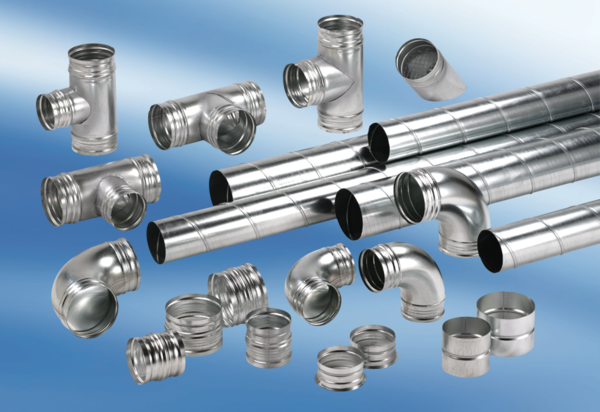 